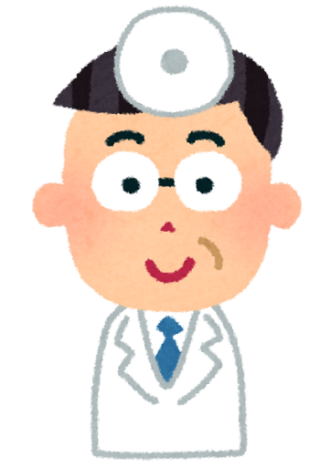 申請・届出内容（①～⑩）については裏面をご参照ください。上記に示したものは一例です。施設の状況により，例とは異なる場合がありますので，ご不明な点がある場合には保健所までお問い合わせください。手続きをしないと罰則が科せられる可能性があります。手続き漏れには注意してください。※　⑤⑦については，麻薬管理者がいる施設に限ります。※　閉院・移転等した場合には，覚せい剤原料についても手続きが必要ですので，お問い合わせください。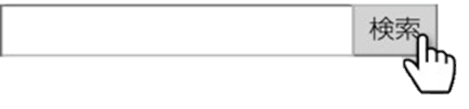 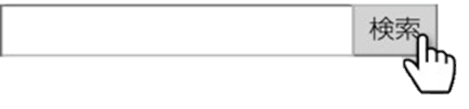 手続き一覧手続き一覧手続き一覧申請・届出内容申請・届出内容提出期限①麻薬所有高届出書廃止後15日以内②麻薬譲渡届出書（麻薬の在庫がある場合）譲渡後15日以内③麻薬（覚せい剤原料）廃棄届（提出後に県立保健所職員が立会って廃棄を行います。）事前届出④麻薬施用者業務廃止届廃止後15日以内⑤麻薬管理者業務廃止届廃止後15日以内⑥麻薬施用者免許証記載事項変更届変更後15日以内⑦麻薬管理者免許証記載事項変更届変更後15日以内⑧麻薬管理者免許申請書（施用者が２人以上になるときは必ず申請する必要があります。）事前申請⑨麻薬施用者免許申請書事前申請⑩麻薬事故届（提出後に県立保健所職員が調査に伺います。）速やかに申請・届出先申請・届出先福山市内の診療施設府中市・神石高原町内の診療施設福山市保健所　総務課　　    住　　所　 〒720-8512　福山市三吉町南二丁目11-22　       電話番号 　084－928－1164広島県東部保健所福山支所 食品薬事係　       住　　所　 〒720-8511　福山市三吉町一丁目1-1　        電話番号　 084-921-1311